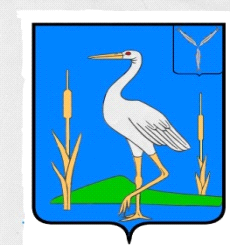 АДМИНИСТРАЦИЯБОЛЬШЕКАРАЙСКОГО МУНИЦИПАЛЬНОГО ОБРАЗОВАНИЯ РОМАНОВСКОГО МУНИЦИПАЛЬНОГО РАЙОНА  САРАТОВСКОЙ  ОБЛАСТИПОСТАНОВЛЕНИЕ№ 46от 13.12.2023 годас. Большой КарайО внесении изменений в Постановление №53 от 13.12.2023г «Об утверждении муниципальной программы «Развитие местного самоуправления   в Большекарайскоммуниципальном образовании»     Руководствуясь Федеральным законом от 06 октября 2003 г. № 131-ФЗ «Об общих принципах организации местного самоуправления в Российской Федерации», Уставом Большекарайского муниципального образования Романовского муниципального района Саратовской областиПОСТАНОВЛЯЮ:       1.В постановление №53 от 13.12.2022г. «Развитие местного самоуправления  в муниципальном образовании » внести следующие изменения : «паспорт муниципальной программы» и п. « 8. Ресурсное обеспечение  муниципальной программы, перечень программных мероприятий» изложить  в новой редакции.2.Обнародовать данное постановление в установленном порядке.3.Контроль за исполнением настоящего постановления оставляю за собой.Глава Большекарайскогомуниципального образования				Н.В.Соловьева	                                              Приложение к постановлению                                                                                                   Администрации БольшекарайскогоМО                                                                                                   от 13.12. 2022 года №53Паспорт муниципальной программы  8. Ресурсное обеспечение  муниципальной программы, перечень программных мероприятийСведения об объемах и источниках финансового обеспечения муниципальной программыНаименование муниципальнойпрограммыРазвитие местного самоуправления в муниципальном образовании Ответственный исполнитель муниципальной программыАдминистрация муниципального образования Участники муниципальной программыАдминистрация муниципального образования Цели муниципальной программыПовышение качества реализации полномочий, определенных законодательством и эффективности административно - управленческих процессовЗадачи муниципальной программы- содействие в решении вопросов местного значения, в том числе путем укрепления материально-технической базы органов местного самоуправления муниципального образования;- поддержка развития кадрового потенциала, в том числе путем содействия в подготовке, переподготовке и повышении квалификации кадров органов местного самоуправления муниципального образования ;- информационно-аналитическое и методическое обеспечение деятельности органов местного самоуправления муниципального образования.Ожидаемые  конечные результаты реализации муниципальной программыСоздание условий для эффективного осуществления органами местного самоуправления муниципального образования полномочий, предусмотренных законодательствомСроки реализации муниципальной программы2023-2025 годИсточник финансированияБюджет муниципального образования Объемы финансирования муниципальной программыОбщий объем финансирования 2023г. -  127,0тыс. руб.2024г. – 210,0тыс.руб.2025г. – 210,0тыс.руб. (сумма может корректироваться)Целевые показатели муниципальной программы (индикаторы)-степень укомплектованности органов местного самоуправления муниципального образования материально-техническими средствами для решения вопросов местного значения;-степень открытости деятельности органов местного самоуправления муниципального образования.№НаименованиеИсточники финансирования2023(тыс.р.)2024(тыс.р.)2025(тыс.р.)1234561Техническое обеспечение органов местного самоуправления, приобретение оргтехники (приобретение оргтехники, комплектующих, стеллажей, канцтоваров и изделий из бумаги, заправка картриджей и другой расходный материал)Бюджет муниципальнго образования7,060,060,02Модернизация и актуализация портала муниципального образования (обслуживание сайта,электронно-цифровая подпись), обеспечение интернетом, телевизионной и спец. связьюБюджет муниципального образования85,080,080,03Мероприятия по повышению энергосбережения органов местного самоуправленияБюджет муниципального образования5,030,030,04Подписка на периодические изданияБюджет муниципального образования15,015,015,05Мероприятия по обеспечению доступа к информации о деятельности органов местного самоуправления (публикация материалов в средствах массовой информации)Бюджет муниципального образования15,015,015,06Обучение муниципальных служащихБюджет муниципального образования010,010,0                                    ВСЕГО:                                    ВСЕГО:                                    ВСЕГО:127,0210,0210,0